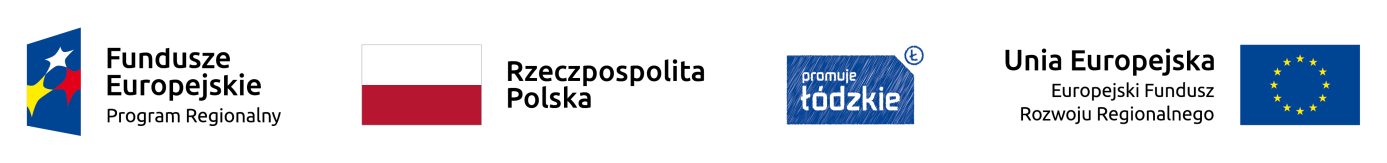 Załącznik nr IVKryteria wyboru projektów w ramach Osi Priorytetowej IV Gospodarka Niskoemisyjna, Działanie IV.3 Ochrona powietrza 
Poddziałanie IV.3.2 Ochrona powietrzaw ramach Regionalnego Programu Operacyjnego Województwa Łódzkiego na lata 2014-2020KRYTERIA FORMALNE KRYTERIA MERYTORYCZNE Projekty z zakresu wymiany lub renowacji źródeł ciepłaProjekty z zakresu budowy budynku pasywnego Projekty dotyczące oświetlenia publicznego Projekty z zakresu sieci ciepłowniczychKRYTERIA MERYTORYCZNE PUNKTOWE W przypadku projektu obejmującego swoim zakresem różne typy inwestycji, dla których przygotowano oddzielne poniższe kryteria merytoryczne, kryteria łączymy oceniając tylko raz zdublowane kryteria.DZIAŁANIE IV.3 OCHRONA POWIETRZA – Projekty w zakresie budowy budynków pasywnych PODDZIAŁANIE IV.3.2  OCHRONA POWIETRZA – Projekty dot. wymiany lub renowacji źródeł ciepła DZIAŁANIE IV.3.2 OCHRONA POWIETRZA – Dodatkowe kryteria dla projektów dot. Wymiany lub renowacji źródeł ciepła - dotyczy wnioskodawców emitujących wcześniej zanieczyszczenia wskazane w opisie kryteriumPODDZIAŁANIE IV.3.2  OCHRONA POWIETRZA – Projekty dot. wymiany lub renowacji źródeł ciepła, modernizacja systemów zaopatrzenia w ciepło oraz doprowadzenia sieci ciepłowniczejDZIAŁANIE IV.3.  OCHRONA POWIETRZA – Projekty dot. oświetlenia publicznegoPODDZIAŁANIE IV.3.2  OCHRONA POWIETRZA Lp.KryteriumSposób oceny kryteriumTak / tak-warunkowo /nie / nie dotyczy1Wnioskodawca (partner) jest uprawniony do ubiegania się o uzyskanie dofinansowania W ramach kryterium ocenie podlegać będzie, czy wnioskodawca lub partner (jeśli dotyczy) jest uprawniony do ubiegania się o uzyskanie dofinansowania w ramach danego działania lub poddziałania Szczegółowego opisu osi priorytetowych RPO WŁ na lata 2014-2020 – czy znajduje się w katalogu typów beneficjentów uprawnionych do ubiegania się o wsparcie zawartym w punkcie 10 Szczegółowego opisu osi priorytetowych RPO WŁ na lata 2014-2020 dla danego działania lub poddziałania; czy spełnia warunki kwalifikowania się do danej kategorii beneficjentów (czy posiada odpowiedni status prawny). W przypadku realizacji projektu hybrydowego (zgodnie z art. 34 ustawy z dnia 11 lipca 2014 r. o zasadach realizacji programów w zakresie polityki spójności finansowanych w perspektywie finansowej 2014-2020) partner prywatny nie musi znajdować się w ww. katalogu beneficjentów. Tak / nie (niespełnienie skutkować będzie negatywną oceną wniosku) 2Wnioskodawca (partner) nie podlega wykluczeniu z ubiegania się o dofinansowanie i nie orzeczono wobec niego zakazu dostępu do środków funduszy europejskich W ramach kryterium ocenie podlegać będzie, czy wnioskodawca (partner) nie podlega wykluczeniu z ubiegania się o dofinansowanie i nie orzeczono wobec niego zakazu dostępu do środków funduszy europejskich na podstawie: a) art. 207 ust. 4 ustawy z dnia 27 sierpnia 2009 r. o finansach publicznych; b) art. 12 ust. 1 pkt 1 ustawy z dnia 15 czerwca 2012 r. o skutkach powierzania wykonywania pracy cudzoziemcom przebywającym wbrew przepisom na terytorium Rzeczypospolitej Polskiej; c) art. 9 ust. 1 pkt 2a ustawy z dnia 28 października 2002 r. o odpowiedzialności podmiotów zbiorowych za czyny zabronione pod groźbą kary. Tak / nie (niespełnienie skutkować będzie negatywną oceną wniosku) 3Wnioskodawca (partner) nie podlega wykluczeniu na podstawie przepisów dotyczących udzielania pomocy publicznej lub pomocy de minimis (jeśli dotyczy)W ramach kryterium ocenie podlegać będzie, czy wnioskodawca (partner) nie podlega wykluczeniu z ubiegania się o dofinansowanie na podstawie kryteriów określonych w odpowiednich rozporządzeniach dotyczących udzielania pomocy publicznej – ocena tego warunku dotyczy podmiotów, w przypadku których wsparcie w ramach RPO WŁ na lata 2014-2020 przekazywane jest na podstawie rozporządzeń dotyczących udzielania pomocy publicznej lub pomocy de minimis. Tak / nie / nie dotyczy (niespełnienie skutkować będzie negatywną oceną wniosku) 4Wnioskodawca (partner) nie jest przedsiębiorstwem w trudnej sytuacji w rozumieniu unijnych przepisów dotyczących pomocy publicznej (jeśli dotyczy)W ramach kryterium ocenie podlegać będzie, czy wnioskodawca (partner) nie jest przedsiębiorstwem w trudnej sytuacji w rozumieniu unijnych przepisów dotyczących pomocy publicznej – definicja przedsiębiorstwa znajdującego się w trudnej sytuacji zamieszczona jest w pkt 24 Wytycznych dotyczących pomocy państwa na ratowanie i restrukturyzację przedsiębiorstw niefinansowych znajdujących się w trudnej sytuacji (2014/C 249/01), zaś w przypadku projektów z pomocą publiczną udzielaną na podstawie rozporządzenia ministra właściwego ds. rozwoju regionalnego opartego o Rozporządzenie Komisji (UE) Nr 651/2014 z dnia 17 czerwca 2014 r. uznające niektóre rodzaje pomocy za zgodne z rynkiem wewnętrznym w zastosowaniu art. 107 i 108 Traktatu – definicja zawarta jest w art. 2 pkt. 18 Rozporządzenia Nr 651/2014. Weryfikacja dokonywana będzie na podstawie oświadczenia składanego przez Wnioskodawcę (partnera).Tak / tak-warunkowo / nie / nie dotyczy (niespełnienie skutkować będzie negatywną oceną wniosku) Kryterium może zostać warunkowo uznane za spełnione w sytuacji w której dokumenty przedłożone w ramach wniosku o dofinansowanie nie pozwalają na ostateczną ocenę kryterium. 5Wnioskodawca (partner) nie zalega w opłatach publicznoprawnychW ramach kryterium ocenie podlegać będzie, czy wnioskodawca (partner) nie zalega z płatnościami składek na ubezpieczenie społeczne, ubezpieczenie zdrowotne, Fundusz Pracy, Fundusz Gwarantowanych Świadczeń Pracowniczych oraz podatków, opłat i innych należności publicznoprawnych. Weryfikacja dokonywana będzie na podstawie oświadczenia składanego przez Wnioskodawcę(partnera).Tak / nie (niespełnienie skutkować będzie negatywną oceną wniosku) 6Prawidłowość wyboru partnerów w przypadku realizacji projektu partnerskiego (jeśli dotyczy)W ramach kryterium ocenie podlegać będzie, czy w przypadku realizacji projektu partnerskiego, partnerzy zostali wybrani w sposób prawidłowy zgodnie z art. 33 ustawy z dnia 11 lipca 2014 r. o zasadach realizacji programów w zakresie polityki spójności finansowanych w perspektywie finansowej 2014-2020. Tak / tak-warunkowo / nie / nie dotyczy (niespełnienie skutkować będzie negatywną oceną wniosku) Kryterium może zostać warunkowo uznane za spełnione w sytuacji w której dokumenty przedłożone w ramach wniosku o dofinansowanie nie pozwalają na ostateczną ocenę kryterium. 7Zgodność inwestycji z typem projektu W ramach kryterium wstępnej ocenie podlegać będzie zgodność inwestycji z typem projektu zapisanym: - w Regulaminie konkursu (typ projektu zapisany w Regulaminie musi być zgodny i wynikać ze Szczegółowego opisu osi priorytetowych RPO WŁ na lata 2014-2020, określonego w Regulaminie konkursu).Tak / nie (niespełnienie skutkować będzie negatywną oceną wniosku) 8Zgodność inwestycji z celem szczegółowym i opisem danego działania lub poddziałania w Szczegółowym opisie osi priorytetowych RPO WŁ na lata 2014-2020. W ramach kryterium ocenie podlegać będzie, czy projekt służy osiągnięciu celu szczegółowego danego działania lub poddziałania i jest zgodny z opisem wsparcia, zawartym w pkt 6 Szczegółowego opisu osi priorytetowych RPO WŁ na lata 2014-2020, określonego w Regulaminie konkursu. Tak / nie (niespełnienie skutkować będzie negatywną oceną wniosku) 9Miejsce realizacji projektu Czy projekt będzie realizowany w granicach administracyjnych województwa łódzkiego? Wnioskodawca jest zobligowany do realizacji projektu na terenie województwa łódzkiego. Weryfikacji podlega miejsce realizacji projektu wskazane we wniosku o dofinansowanie. W przypadku gdy przedmiotem projektu będzie przedsięwzięcie nie związane trwale z gruntem za miejsce realizacji projektu uznaje się siedzibę Beneficjenta bądź miejsce prowadzenia przez niego działalności gospodarczej (weryfikacji dokonuje się na podstawie zapisów w dokumentach rejestrowych / statutowych stanowiących załączniki obligatoryjne do wniosku). Tak / nie (niespełnienie skutkować będzie negatywną oceną wniosku) 10Realizacja projektu zakończy się do 31.12.2023 r. W ramach kryterium ocenie podlegać będzie, czy okres realizacji projektu wskazany we wniosku o dofinansowanie nie wykracza poza końcową datę okresu kwalifikowalności wydatków w ramach działania, tj. 31 grudnia 2023 r. Tak / nie (niespełnienie skutkować będzie negatywną oceną wniosku) 11Projekt nie został zakończony lub zrealizowany przed złożeniem wniosku o dofinansowanie W ramach kryterium ocenie podlegać będzie, czy zgodnie z art. 65 ust. 6 rozporządzenia Parlamentu Europejskiego i Rady (UE) nr 1303/2013 z dnia 17 grudnia 2013 r. ustanawiającego wspólne przepisy dotyczące Europejskiego Funduszu Rozwoju Regionalnego, Europejskiego Funduszu Społecznego, Funduszu Spójności, Europejskiego Funduszu Rolnego na rzecz Rozwoju Obszarów Wiejskich oraz Europejskiego Funduszu Morskiego i Rybackiego oraz ustanawiającego przepisy ogólne dotyczące Europejskiego Funduszu Rozwoju Regionalnego, Europejskiego Funduszu Społecznego, Funduszu Spójności i Europejskiego Funduszu Morskiego i Rybackiego oraz uchylającego rozporządzenie Rady (WE) nr 1083/2006.Weryfikacja dokonywana będzie na podstawie oświadczenia składanego przez Wnioskodawcę.Tak / tak-warunkowo / nie (niespełnienie skutkować będzie negatywną oceną wniosku) Kryterium może zostać warunkowo uznane za spełnione w sytuacji w której dokumenty przedłożone w ramach wniosku o dofinansowanie nie pozwalają na ostateczną ocenę kryterium. 12Projekt jest zgodny z obowiązującymi przepisami krajowymi i unijnymidotyczącymi stosowania pomocy publicznej lub pomocy de minimis.W  ramach  kryterium wstępnej ocenie  podlegać  będzie zgodność  projektu  z  obowiązującymi  przepisami krajowymi i unijnymi dotyczącymi stosowania pomocy publicznej lub pomocy de minimis. Jeżeli realizacja projektu  zgłoszonego  do  objęcia  dofinansowaniem  rozpoczęła  się  przed  dniem złożenia wniosku  o  dofinansowanie,  oceniane  będzie,  czy  w  okresie  tym  przy  realizacji  projektu  przestrzegano przepisów prawa dotyczących danej operacji.Tak / tak-warunkowo / nie (niespełnienie skutkować będzie negatywną oceną wniosku) Kryterium może zostać warunkowo uznane za spełnione w sytuacji w której dokumenty przedłożone w ramach wniosku o dofinansowanie nie pozwalają na ostateczną ocenę kryterium. Ocenie tego kryterium nie podlega zasadność ubiegania się o pomoc publiczną w oparciu o podstawę prawną wskazaną we wniosku o dofinansowanie.13Zgodność projektu z zasadą równości szans i niedyskryminacji, w tym dostępności dla osób z niepełnosprawnościami W ramach kryterium oceniane będzie czy projekt jest zgodny z zasadą równości szans i niedyskryminacji, w tym dostępności dla osób z niepełnosprawnościami, wynikającą z art. 7 rozporządzenia Parlamentu Europejskiego i Rady (UE) nr 1303/2013 z dnia 17 grudnia 2013 r.We wniosku o dofinansowanie wymaga się wykazania pozytywnego wpływu realizacji projektu na zasadę równości szans i niedyskryminacji, w tym dostępności dla osób z niepełnosprawnościami oraz należy opisać sposoby zapewnienia zgodności projektu z ww. zasadą, uwzględniając zapisy Wytycznych w zakresie realizacji zasady równości szans i niedyskryminacji, w tym dostępności dla osób z niepełnosprawnościami oraz zasady równości szans kobiet i mężczyzn w ramach funduszy unijnych na lata 2014-2020. Tak / nie (niespełnienie skutkować będzie negatywną oceną wniosku) Możliwość poprawienia/uzupełnienia formularza wniosku i załączników lub złożenia wyjaśnień, w przypadku wątpliwości14Zgodność projektu z zasadą równości szans kobiet i mężczyzn W ramach kryterium oceniana będzie zgodność projektu z zasadą równości szans kobiet i mężczyzn, wynikającą z art. 7 rozporządzenia Parlamentu Europejskiego i Rady (UE) nr 1303/2013 z dnia 17 grudnia 2013 r. We wniosku o dofinansowanie należy przedstawić uzasadnienie dla wskazanego wpływu projektu na zasadę równości szans kobiet i mężczyzn oraz opisać sposoby zapewnienia zgodności projektu z ww. zasadą, uwzględniając zapisy Wytycznych w zakresie realizacji zasady równości szans i niedyskryminacji, w tym dostępności dla osób z niepełnosprawnościami oraz zasady równości szans kobiet i mężczyzn w ramach funduszy unijnych na lata 2014-2020. Dopuszczalne jest uznanie neutralności projektu pod warunkiem wskazania we wniosku o dofinansowanie szczegółowego uzasadnienia, dlaczego dany projekt nie jest w stanie zrealizować jakichkolwiek działań w zakresie spełnienia ww. zasady.Tak / nie (niespełnienie skutkować będzie negatywną oceną wniosku) Możliwość poprawienia/uzupełnienia formularza wniosku i załączników lub złożenia wyjaśnień, w przypadku wątpliwości.15Zgodność projektu z zasadą zrównoważonego rozwoju W ramach kryterium oceniane będzie czy działania przewidziane do realizacji w projekcie są zgodne z zasadą zrównoważonego rozwoju z wynikającą art. 8 rozporządzenia Parlamentu Europejskiego i Rady (UE) nr 1303/2013 z dnia 17 grudnia 2013 r. We wniosku o dofinansowanie należy przedstawić uzasadnienie dla wskazanego wpływu projektu na zasadę zrównoważonego rozwoju oraz opisać sposoby zapewnienia zgodności projektu z ww. zasadą. Za kwalifikowalne mogą być uznane jedynie przedsięwzięcia oddziałujące na powyższą zasadę, co najmniej na poziomie neutralnym. Tak / nie (niespełnienie skutkować będzie negatywną oceną wniosku) 16Projekt jest zgodny z planami, dokumentami strategicznymi W ramach kryterium ocenie podlegać będzie, czy projekt jest zgodny z planami, dokumentami strategicznymi określonymi w punkcie 6 Szczegółowego opisu osi priorytetowych RPO WŁ na lata 2014-2020 dla danego działania/poddziałania. Możliwe jest doprecyzowanie lub uzupełnienie katalogu planów, dokumentów strategicznych w Regulaminie konkursu.Tak / nie / nie dotyczy (niespełnienie skutkować będzie negatywną oceną wniosku) 17Projekt lub jego część nie obejmuje przedsięwzięć będących częścią operacji, które zostały objęte lub powinny były zostać objęte procedurą odzyskiwania w następstwie przeniesienia działalności produkcyjnej poza obszar objęty programem. W ramach kryterium ocenie podlegać będzie, czy projekt lub jego część nie obejmuje przedsięwzięć będących częścią operacji, które zostały objęte lub powinny były zostać objęte procedurą odzyskiwania w następstwie przeniesienia działalności produkcyjnej poza obszar objęty programem - zgodnie z art. 71 rozporządzenia Parlamentu Europejskiego i Rady (UE) nr 1303/2013 z dnia 17 grudnia 2013 r. ustanawiającego wspólne przepisy dotyczące Europejskiego Funduszu Rozwoju Regionalnego, Europejskiego Funduszu Społecznego, Funduszu Spójności, Europejskiego Funduszu Rolnego na rzecz Rozwoju Obszarów Wiejskich oraz Europejskiego Funduszu Morskiego i Rybackiego oraz ustanawiającego przepisy ogólne dotyczące Europejskiego Funduszu Rozwoju Regionalnego, Europejskiego Funduszu Społecznego, Funduszu Spójności i Europejskiego Funduszu Morskiego i Rybackiego oraz uchylającego rozporządzenie Rady (WE) nr 1083/2006. Weryfikacja dokonywana będzie na podstawie oświadczenia składanego przez Wnioskodawcę.Tak / nie (niespełnienie skutkować będzie negatywną oceną wniosku) 18Zachowana jest spójność informacji wymaganych w projekcie.W ramach kryterium ocenie podlegać będzie, czy informacje niezbędne do dokonania oceny projektu i sposobu jego realizacji zawarte we wniosku o dofinansowanie są jednoznaczne, spójne i uwzględniają w swoim zakresie wymagania określone w instrukcjach i wytycznych, wskazanychw Regulaminie konkursu.Tak / nie (niespełnienie skutkować będzie negatywną oceną wniosku) Możliwość poprawienia formularza wniosku i załączników. 19Kwalifikowalność wydatków W ramach kryterium ocenie podlegać będzie, czy planowane przez wnioskodawcę w ramach projektu wydatki są zgodne z Wytycznymi w zakresie kwalifikowalności wydatków w ramach Europejskiego Funduszu Rozwoju Regionalnego, Europejskiego Funduszu Społecznego oraz Funduszu Spójności na lata 2014-2020, Szczegółowym opisem osi priorytetowych RPO WŁ na lata 2014-2020 oraz z przepisami o pomocy publicznej lub pomocy de minimis. Tak / nie (niespełnienie skutkować będzie negatywną oceną wniosku) Możliwość poprawienia formularza wniosku i załączników. 20Poprawność wydatków w zakresie finansowania krzyżowego (jeśli dotyczy) W ramach kryterium ocenie podlegać będzie zgodność wartości wydatków w zakresie finansowania krzyżowego (cross - financing), z maksymalnym dopuszczalnym poziomem określonym w punkcie 19 Szczegółowego opisu osi priorytetowych RPO WŁ na lata 2014-2020 dla danego działania lub poddziałania, określonego w Regulaminie konkursu. Tak / nie / nie dotyczy (niespełnienie skutkować będzie negatywną oceną wniosku) Możliwość poprawienia formularza wniosku i załączników. 21Zapewnienie przez wnioskodawcę wkładu własnego W ramach kryterium ocenie podlegać będzie spełnienie warunku zapewnienia przez wnioskodawcę wkładu własnego na minimalnym poziomie określonym w Szczegółowym opisie osi priorytetowych RPO WŁ na lata 2014-2020 (określonym w Regulaminie konkursu) lub w przepisach w zakresie pomocy publicznej. Tak / nie (niespełnienie skutkować będzie negatywną oceną wniosku) Możliwość poprawienia/uzupełnienia formularza wniosku i załączników. 22Zapewnienie minimalnej / maksymalnej wartości projektu lub wartości kosztów kwalifikowalnych (jeśli dotyczy) W ramach kryterium ocenie podlegać będzie spełnienie warunku minimalnej/maksymalnej wartości projektu lub wartości kosztów kwalifikowalnych projektu określonej w Szczegółowym opisie osi priorytetowych RPO WŁ na lata 2014-2020 określonego w Regulaminie konkursu. Możliwe jest określenie minimalnej/maksymalnej wartości projektu lub wartości kosztów kwalifikowalnych projektu w Regulaminie konkursu Tak / nie / nie dotyczy (niespełnienie skutkować będzie negatywną oceną wniosku) Możliwość poprawienia formularza wniosku i załączników. 23Prawidłowość obliczenia dofinansowania projektu W ramach kryterium ocenie podlegać będzie prawidłowość obliczenia wartości kwotowej i wysokości procentowej wnioskowanego dofinansowania z uwzględnieniem m.in. przepisów dot. pomocy publicznej, przepisów dot. projektów generujących dochód. Tak / nie (niespełnienie skutkować będzie negatywną oceną wniosku) Możliwość poprawienia formularza wniosku i załączników. 24Zakaz podwójnego finansowania W ramach kryterium ocenie podlegać będzie, czy w projekcie nie występuje podwójne finansowanie wydatków w rozumieniu Wytycznych w zakresie kwalifikowalności wydatków w ramach Europejskiego Funduszu Rozwoju Regionalnego, Europejskiego Funduszu Społecznego oraz Funduszu Spójności na lata 2014-2020. Weryfikacja dokonywana będzie na podstawie oświadczenia składanego przez Wnioskodawcę oraz zapisów wniosku o dofinansowanie.Tak / nie (niespełnienie skutkować będzie negatywną oceną wniosku) Możliwość poprawienia formularza wniosku i załączników. 25Poprawność określenia minimalnej / maksymalnej wartości dofinansowania (jeśli dotyczy) W ramach kryterium ocenie podlegać będzie zgodność minimalnej/maksymalnej wartości dofinansowania określonej w Regulaminie konkursu Tak / nie / nie dotyczy (niespełnienie skutkować będzie negatywną oceną wniosku) Możliwość poprawienia formularza wniosku i załączników. 26Prawidłowość opracowanego montażu finansowegoW ramach kryterium ocenie podlegać będzie, czy montaż finansowy projektu został przygotowany prawidłowo. Tak / nie (niespełnienie skutkować będzie negatywną oceną wniosku) Możliwość poprawienia formularza wniosku i załączników. 27Zgodność projektu z wymogami określonymi w regulaminie konkursu Projekt jest zgodny z określonymi w regulaminie konkursu wymogami dotyczącymi przygotowania projektów. Tak / nie (niespełnienie skutkować będzie negatywną oceną wniosku) Możliwość poprawienia/uzupełnienia formularza wniosku i załączników. 28Projekt nie przewiduje realizacji inwestycji dotyczących  wsparcia infrastruktury instytucji opiekuńczo-pobytowychW ramach kryterium ocenie podlegać będzie, czy projekt nie przewiduje realizacji przedsięwzięć w zakresie wsparcia infrastruktury placówek opiekuńczo-pobytowych lub placówek opiekuńczo-wychowawczych (rozumianych zgodnie z Wytycznymi w zakresie realizacji przedsięwzięć w obszarze włączenia społecznego i zwalczania ubóstwa z wykorzystaniem środków Europejskiego Funduszu Społecznego i Europejskiego Funduszu Rozwoju Regionalnego na lata 2014-2020, a w przypadku instytucji zdrowotnych – rozumianych zgodnie z dokumentem Krajowe ramy strategiczne Policy Paper dla ochrony zdrowia na lata 2014-2020) świadczących opiekę dla osób z niepełnosprawnościami, osób z problemami psychicznymi oraz dzieci pozbawionych opieki rodzicielskiej.Wsparcie tego typu instytucjom może zostać udzielone jedynie w przypadku, gdy rozpoczęty w nich został proces przechodzenia z opieki zinstytucjonalizowanej do opieki świadczonej w społeczności lokalnej (co wymaga odpowiedniego wskazania we wniosku o dofinansowanie) lub proces ten zostanie rozpoczęty w okresie realizacji projektu.Tak / nie / nie dotyczy(niespełnienie skutkować będzie negatywną oceną wniosku)29 Projekt wynika z obowiązującegoi pozytywnie zweryfikowanego przez IZ RPO WŁ programu rewitalizacji oraz jest zlokalizowany na obszarze rewitalizacji (jeśli dotyczy).Projekt wynika z obowiązującego (na dzień składania wniosku o dofinansowanie) dla danej gminy programu rewitalizacji w rozumieniu Wytycznych w zakresie rewitalizacji w programach operacyjnych na lata 2014-2020. Wynikanie projektu z programu rewitalizacji oznacza albo wymienienie go wprost w programie rewitalizacji, albo określenie go w ogólnym (zbiorczym) opisie innych, uzupełniających rodzajów działań rewitalizacyjnych.Program rewitalizacji, z którego wynika projekt rewitalizacyjny, znajduje się na prowadzonym przez IZ RPO WŁ wykazie programów rewitalizacji, dla których przeprowadzono z wynikiem pozytywnym weryfikację spełnienia wymogów dotyczących cech i elementów określonych w Wytycznych w zakresie rewitalizacji w programach operacyjnych na lata 2014-2020.Projekt rewitalizacyjny musi być realizowany na obszarze rewitalizacji określonym w programie rewitalizacji (w wyjątkowych sytuacjach np. działań społecznych nakierowanych na mieszkańców obszaru rewitalizacji, dopuszcza się możliwość zlokalizowania projektu lub jego części poza obszarem rewitalizacji, pod warunkiem że projekt służy realizacji celów wynikających z programu rewitalizacji, co wymaga szczegółowego uzasadnienia).Tak / nie / nie dotyczy(niespełnienie skutkować będzie negatywną oceną wniosku)Możliwość poprawienia/uzupełnienia formularza wniosku i załączników lub złożenia wyjaśnień w przypadku wątpliwościLp.KryteriumSposób oceny kryteriumTak / nie / nie dotyczy1Zgodność inwestycji z typem projektu W ramach kryterium ocenie podlegać będzie zgodność inwestycji z typem projektu zapisanym w Regulaminie konkursu (typ projektu zapisany w Regulaminie musi być zgodny i wynikać ze Szczegółowego opisu osi priorytetowych RPO WŁ na lata 2014-2020, określonego w Regulaminie konkursu).Tak / nie (niespełnienie skutkować będzie negatywną oceną wniosku)2Projekt jest zgodny z obowiązującymi przepisami krajowymi i unijnymiW ramach kryterium ocenie podlegać będzie zgodność projektu z obowiązującymi przepisami krajowymi i unijnymi, dotyczącymi stosowania pomocy publicznej lub pomocy de minimis, prawa budowlanego i ochrony środowiska.Jeżeli realizacja projektu zgłoszonego do objęcia dofinansowaniem rozpoczęła się przed dniem złożenia wniosku o dofinansowanie, oceniane będzie, czy w okresie tym przy realizacji projektu przestrzegano przepisów prawa dotyczących danej operacji.Tak / nie (niespełnienie skutkować będzie negatywną oceną wniosku)3Wykonalność techniczna / technologiczna projektu W ramach kryterium ocenie podlegać będą następujące elementy: - czy opis cech proponowanych technologii, elementów inwestycji, parametrów technicznych inwestycji jest poprawny; czy opisane niezbędne rodzaje czynności, materiałów i usług wystarczą do osiągnięcia produktów projektu; dokonywana jest również ocena wybranej technologii, przyjętych rozwiązań w zakresie konstrukcji i urządzeń powstałych i zakupionych w ramach projektu z uwzględnieniem trwałości produktów otrzymanych w wyniku jego realizacji oraz ich funkcjonowania, co najmniej w okresie referencyjnym; czy proponowane rozwiązania biorą pod uwagę szybkie starzenie się ekonomiczne urządzeń i oprogramowania i zapewniają funkcjonowanie majątku przynajmniej w okresach referencyjnych; - wykonalność projektu według planowanego harmonogramu, zakresu rzeczowego, złożoności procedur przetargowych, innych okoliczności warunkujących terminową realizację projektu; - czy przyjęte rozwiązania techniczne/technologiczne są co najmniej zgodne z obowiązującymi standardami w danym zakresie, czy są zgodne z wymogami prawa, między innymi z zasadą równości szans kobiet i mężczyzn oraz z zasadą równości szans i niedyskryminacji, w tym dostępności dla osób z niepełnosprawnościami (m.in. poprzez zastosowanie koncepcji uniwersalnego projektowania lub mechanizmu racjonalnych usprawnień, zgodnie z Wytycznymi w zakresie realizacji zasady równości szans i niedyskryminacji, w tym dostępności dla osób z niepełnosprawnościami oraz zasady równości szans kobiet i mężczyzn w ramach funduszy unijnych na lata 2014-2020). Tak / nie (niespełnienie skutkować będzie negatywną oceną wniosku) 4Wykonalność finansowa / ekonomiczna projektu  W ramach kryterium ocenie podlegać będzie, czy: - analizy finansowa i ekonomiczna / kosztów i korzyści projektu zostały przeprowadzone poprawnie; weryfikacji podlegać będą: przyjęte założenia (czy podane źródła szacunku nakładów i przychodów są poprawne, czy założenia i uwarunkowania ekonomiczne są racjonalne i umożliwiają osiągnięcie jak najwyższego stopnia wykorzystania inwestycji przez odbiorców) oraz prawidłowość metodologiczna i rachunkowa (poprawność dokonanych wyliczeń, poprawność kalkulacji przychodów, poprawność prognozy kosztów); - koszty kwalifikowalne w projekcie są uzasadnione i zaplanowane w odpowiedniej wysokości; badaniu podlega niezbędność wydatków do realizacji projektu i osiągania jego celów; - poprawność ustalenia poziomu dofinansowania z uwzględnieniem przepisów w zakresie pomocy publicznej oraz przepisów dotyczących projektów generujących dochód; sprawdzana jest poprawność określenia poziomu wsparcia wynikająca z rozporządzeń ministra właściwego do spraw rozwoju regionalnego w sprawie udzielania pomocy na inwestycje określonego rodzaju w ramach regionalnych programów operacyjnych, a także obowiązujących wytycznych wydanych przez ministra właściwego do spraw rozwoju regionalnego regulujących zasady dofinansowania z programów operacyjnych określonych kategorii wnioskodawców (m.in. Wytycznych w zakresie reguł dofinansowania z programów operacyjnych podmiotów realizujących obowiązek świadczenia usług w ogólnym interesie gospodarczym w ramach zadań własnych samorządu gminy w gospodarce odpadami oraz wytycznych w zakresie zasad dofinansowania z programów operacyjnych podmiotów realizujących obowiązek świadczenia usług publicznych w transporcie zbiorowym) oraz poprawność dokonanych wyliczeń, w szczególności wyliczeń mających wpływ na wysokość wydatków kwalifikowanych, w tym wielkość luki finansowej (jeśli dotyczy); - wnioskodawca nie jest przedsiębiorstwem w trudnej sytuacji w rozumieniu unijnych przepisów dotyczących pomocy publicznej - definicja przedsiębiorstwa znajdującego się w trudnej sytuacji zamieszczona jest w pkt 24 Wytycznych dotyczących pomocy państwa na ratowanie i restrukturyzację przedsiębiorstw niefinansowych znajdujących się w trudnej sytuacji (2014/C 249/01), zaś w przypadku projektów z pomocą publiczną udzielaną na podstawie rozporządzenia ministra właściwego ds. rozwoju regionalnego opartego o Rozporządzenie Komisji (UE) Nr 651/2014 z dnia 17 czerwca 2014 r. uznające niektóre rodzaje pomocy za zgodne z rynkiem wewnętrznym w zastosowaniu art. 107 i 108 Traktatu – definicja zawarta jest w art. 2 pkt. 18 Rozporządzenia Nr 651/2014. Tak / nie (niespełnienie skutkować będzie negatywną oceną wniosku) 5Wykonalność instytucjonalna W ramach kryterium oceniana będzie zdolność instytucjonalna do realizacji projektu, w tym posiadanie kadry i zaplecza technicznego gwarantującego wykonalność projektu pod względem technicznym i finansowym (czy wnioskodawca jest przygotowany do realizacji projektu i czy przygotowano odpowiedni sposób wdrażania projektu). Tak / nie (niespełnienie skutkować będzie negatywną oceną wniosku) 6Realność wskaźników W ramach kryterium oceniane będzie czy: - określone przez wnioskodawcę wskaźniki osiągnięcia celów projektu w pełni opisują charakter projektu i mogą zostać osiągnięte przy danych nakładach i założonym sposobie realizacji projektu; - wskaźniki są adekwatne do zakresu rzeczowego projektu i celów, jakie projekt ma osiągnąć. Tak / nie (niespełnienie skutkować będzie negatywną oceną wniosku) 7Trwałość projektu W ramach kryterium oceniana będzie trwałość finansowa i instytucjonalna projektu, w ramach której analizie poddane będzie, czy deklarowane zasoby finansowe wnioskodawcy, jak również przyjęta forma organizacyjna są wystarczające do zapewnienia prawidłowego funkcjonowania projektu po zakończeniu jego realizacji. Ocenie podlegać będzie także to, czy wnioskodawca wykorzystuje produkty projektu zgodnie z przeznaczeniem, a projekt w pełni spełnia założone w nim cele. Sprawdzeniu podlegała będzie możliwość zapewnienia przez wnioskodawcę trwałości operacji, zgodnie z art. 71 rozporządzenia Parlamentu Europejskiego i Rady (UE) nr 1303/2013 z dnia 17 grudnia 2013 r. ustanawiającego wspólne przepisy dotyczące Europejskiego Funduszu Rozwoju Regionalnego, Europejskiego Funduszu Społecznego, Funduszu Spójności, Europejskiego Funduszu Rolnego na rzecz Rozwoju Obszarów Wiejskich oraz Europejskiego Funduszu Morskiego i Rybackiego oraz ustanawiającego przepisy ogólne dotyczące Europejskiego Funduszu Rozwoju Regionalnego, Europejskiego Funduszu Społecznego, Funduszu Spójności i Europejskiego Funduszu Morskiego i Rybackiego oraz uchylającego rozporządzenie Rady (WE) nr 1083/2006. Tak / nie (niespełnienie skutkować będzie negatywną oceną wniosku) 8Projekt zachowuje zgodność z planem gospodarki niskoemisyjnejWarunkiem uzyskania wsparcia będzie przedstawienie uprzednio zaopiniowanego pozytywnie przez NFOŚiGW lub WFOŚiGW w Łodzi planu gospodarki niskoemisyjnej dla obszaru, na którym realizowany będzie projekt oraz potwierdzenie zgodności projektu z planem gospodarki niskoemisyjnej.Tak / nie(niespełnienie skutkować będzie negatywną oceną wniosku)11Planowana redukcja emisji CO2 o minimum 30 % - dla projektów dotyczących zamiany spalanego paliwaW ramach kryterium oceniane będzie, czy w wyniku realizacji projektu dotyczącego zamiany spalanego paliwa nastąpi redukcja emisji CO2 o co najmniej 30% w odniesieniu do instalacji sprzed realizacji projektu.Tak / nie/ nie dotyczy(niespełnienie skutkować będzie negatywną oceną wniosku)12Zgodność z normą PN EN 303-5:2012 - dotyczy projektów zakładających zakup indywidualnego urządzenia grzewczego na paliwa stałeW ramach kryterium ocenie podlega, czy w projekcie, w którym zaplanowano zakup urządzeń grzewczych wykorzystujących paliwa stałe, urządzenia te spełnią wymagania co najmniej klasy 5 normy PN EN 303-5:2012Tak / nie/ nie dotyczy(niespełnienie skutkować będzie negatywną oceną wniosku)13Zasadność ekonomiczna projektuW przypadku wymiany indywidualnego źródła ciepła realizacja inwestycji może być wspierana jedynie w sytuacji, gdy podłączenie do sieci ciepłowniczej na danym obszarze nie jest uzasadnione ekonomicznie. Wnioskodawca powinien wykazać we wniosku o dofinansowanie, że nieruchomość, której dotyczy projekt, nie znajduje się w zasięgu oddziaływania planu rozwoju sieci ciepłowniczej.Tak / nie / nie dotyczy(niespełnienie skutkować będzie negatywną oceną wniosku)14Budynek objęty projektem spełnia definicję budynku pasywnego określoną w SZOOP RPO WŁ na lata 2014-2020. Tak / nie(niespełnienie skutkować będzie negatywną oceną wniosku)15W przypadku projektów dotyczących oświetlenia publicznego realizowanego poza mechanizmem ZIT zachodzi konieczność, funkcjonalnego powiązania projektu (np. w ramach programów operacyjnych na lata 2014-2020 lub finansowanego ze środków własnych) z równolegle realizowanym szerszym projektem infrastrukturalnym. Tak / nie / nie dotyczy(niespełnienie skutkować będzie negatywną oceną wniosku)16W przypadku projektów dotyczących doprowadzenia sieci ciepłowniczej do budownictwa jednorodzinnego, wielorodzinnego i budynków użyteczności publicznej konieczne jest wykazanie podłączenia do sieci co najmniej jednego z ww. rodzajów budynków. Tak / nie (niespełnienie skutkować będzie negatywną oceną wniosku)Lp.KryteriumPunktacjaWagiMaxSposób oceny kryterium1Stopień gotowości organizacyjno - instytucjonalnej wnioskodawcy 0-414W ramach kryterium oceniane będzie - doświadczenie wnioskodawcy w zarządzaniu projektami / doświadczenie w realizacji projektów współfinansowanych ze środków UE. PUNKTACJA: - 1 pkt - doświadczenie wnioskodawcy w: zarządzaniu projektami lub w realizacji projektów współfinansowanych ze środków UE (wnioskodawca był lub jest beneficjentem projektu, partnerem albo uczestniczył lub uczestniczy w realizacji projektu, np. był lub jest jego realizatorem) - 1 pkt - wnioskodawca był lub jest beneficjentem co najmniej 1 projektu współfinansowanego ze środków UE, którego wartość wydatków kwalifikowalnych jest równa lub wyższa od wartości wydatków kwalifikowalnych ocenianego projektu - 2 pkt - wnioskodawca był beneficjentem co najmniej 1 projektu współfinansowanego ze środków UE, który został zakończony i rozliczony do dnia złożenia wniosku o dofinansowanie dla ocenianego projektu. Punkty będą przyznawane za spełnienie jednego z wyżej przewidzianych komponentów. Uzyskane punkty podlegają sumowaniu. 2Stopień komplementarności z innymi przedsięwzięciami 0-428W ramach kryterium oceniana będzie komplementarność projektów rozumiana jako ich dopełnianie się prowadzące do realizacji określonego celu. Weryfikacji podlegać będzie powiązanie projektu z innymi przedsięwzięciami, zarówno tymi zrealizowanymi, jak też z tymi, które są w trakcie realizacji, lub które dopiero zostały zaakceptowane do realizacji (bez względu na źródło finansowania czy też podmiot realizujący). PUNKTACJA: 1 pkt - przy realizacji projektu będą wykorzystywane efekty realizacji innego projektu, nastąpi wzmocnienie trwałości efektów jednego przedsięwzięcia realizacją innego, 1 pkt - projekty są adresowane do tej samej grupy docelowej lub tego samego terytorium, lub rozwiązują ten sam problem; 1 pkt - realizacja jednego projektu jest uzależniona od przeprowadzenia innego przedsięwzięcia lub projekt stanowi ostatni etap szerszego przedsięwzięcia, lub kontynuację wcześniej realizowanych przedsięwzięć; 1 pkt - projekt jest elementem szerszej strategii realizowanej przez szereg projektów komplementarnych. Punkt będzie przyznawany za spełnienie jednego z wyżej przewidzianych komponentów. Uzyskane punkty podlegają sumowaniu. 3Sprzyjanie wypełnieniu wymogów zasady „n+3” 0/326W ramach kryterium ocenie podlegać będzie przewidywany okres realizacji projektu i wydatkowania związanych z tym środków. Pozytywnie oceniane będą projekty, w których wnioskodawca przewidział zakończenie projektu i wydatkowanie środków w ciągu 3 lat od ich zakontraktowania (podpisania umowy o dofinansowanie). PUNKTACJA: 0 pkt - projekt nie sprzyja wypełnianiu wymogów zasady „n+3” 3 pkt - projekt sprzyja wypełnianiu wymogów zasady „n+3” 4Stopień przygotowania projektu do realizacji 0-428Kryterium będzie służyło ocenie stopnia przygotowania projektu do wdrożenia – w zależności od działania lub poddziałania, typu projektu badane będzie udokumentowane prawo do dysponowania gruntami lub obiektami na cele inwestycji, posiadanie wymaganej dokumentacji technicznej i projektowej, wymaganych prawem decyzji, uzgodnień i pozwoleń administracyjnych w szczególności: - zgodność inwestycji z miejscowym planem zagospodarowania przestrzennego / decyzje o warunkach zabudowy i zagospodarowania terenu / ustalenie lokalizacji inwestycji celu publicznego; - posiadanie pozwolenia na budowę; - posiadanie dokumentacji przetargowej lub specyfikacji istotnych warunków zamówienia; - posiadanie innych wymaganych prawem dokumentów związanych z realizacją przedsięwzięcia danego typu; - posiadanie dokumentacji technicznej lub programu funkcjonalno-użytkowego; PUNKTACJA: Punktacja przyznawana będzie każdorazowo przez KOP 5Realizacja projektu w partnerstwie 0/122 W ramach kryterium ocenie podlegać będzie, czy projekt realizowany jest w partnerstwie z innymi podmiotami. Realizacja projektu w partnerstwie oznacza wspólne wdrażanie przedsięwzięcia objętego jednym wnioskiem o dofinansowanie przez wnioskodawcę oraz przynajmniej jednego partnera, którego udział jest uzasadniony i istotny z punktu widzenia osiągnięcia celów projektu, a charakter współpracy jest powiązany z zakresem przedmiotowym inwestycji i uregulowany w sposób wynikający z przepisów prawa. Nie jest projektem realizowanym w partnerstwie przedsięwzięcie, w którym zadania wnioskodawcy (beneficjenta) ma pełnić jego jednostka organizacyjna, mająca status realizatora projektu. Podstawą oceny spełniania kryterium jest art. 33 i 34 ustawy z dnia 11 lipca 2014 r. o zasadach realizacji programów w zakresie polityki spójności finansowanych w perspektywie finansowej 2014-2020, a także odrębne przepisy prawa przewidujące inny sposób określania podmiotów wspólnie realizujących projekt. Ocena w ramach tego kryterium nie będzie dokonywana w odniesieniu do projektów, w których zastosowano model biznesowy ESCO.PUNKTACJA: 0 pkt – projekt nie jest realizowany w partnerstwie 1 pkt – projekt jest realizowany w partnerstwie 6Odziaływanie projektu na OSI0-212Ocenie podlega, czy projekt realizowany jest na terenie Obszarów Strategicznej Interwencji (OSI) oraz czy projekt wpisuje się w strategiczne kierunki działań wskazane w Strategii Rozwoju Województwa Łódzkiego 2020.PUNKTACJA:2 pkt – projekt realizowany jest na terenie OSI i wpisuje się w strategiczne kierunki działań dla danego OSI1 pkt – projekt realizowany jest na terenie OSI0 pkt – projekt nie jest realizowany na terenie OSIRAZEMRAZEMRAZEMRAZEM30Lp.KryteriumPunktacjaWagiMaxSposób oceny kryterium1Efektywność kosztowa projektu w odniesieniu do prognozowanej oszczędności nieodnawialnej energii pierwotnej 1-4416Efektywność kosztowa obliczona jako iloraz planowanej kwoty wydatków kwalifikowalnych i prognozowanej ilości zaoszczędzonej nieodnawialnej energii pierwotnej. Wielkość zaoszczędzonej nieodnawialnej energii pierwotnej będzie liczona w odniesieniu do rocznej wykorzystanej nieodnawialnej energii pierwotnej w budynku energooszczędnym o takiej samej bryle i kubaturze. Za budynek energooszczędny uznaje się taki, w którym zapotrzebowanie na nieodnawialną energię pierwotną nie przekracza 250 kWh/(m2x rok). Ocena efektywności kosztowej pozwoli na stworzenie rankingu inwestycji. PUNKTACJA: W ramach kryterium dokonywana będzie ocena wartości planowanych wydatków kwalifikowalnych w stosunku do prognozowanej rocznej oszczędności nieodnawialnej energii pierwotnej w budynkach pasywnych. Lista projektów ułożona będzie, zaczynając od najniższej wartości ilorazu (wydatki kwalifikowalne/ilość prognozowanej zaoszczędzonej nieodnawialnej energii pierwotnej) do tych o najwyższej wartości ilorazu. Nr rankingowy każdego projektu dzielimy przez liczbę projektów. W przypadku, gdy wynik zawiera się w przedziale: − powyżej 0,75 – 1 - projekt otrzymuje 1 punkt − powyżej 0,5 – 0,75 włącznie - projekt otrzymuje 2 punkty, − powyżej 0,25 – 0,5 włącznie - projekt otrzymuje 3 punkty, − 0 – 0,25 włącznie - projekt otrzymuje 4 punkty. W przypadku, gdy ocenie podlegać będą mniej niż 4 projekty, punktacja zostanie przydzielona odpowiednio od 4 do 2 punktów w zależności od efektywności kosztowej projektu oraz ilości projektów podlegających ocenie. 2Planowany stopień wykorzystania standardów energetycznych w projekcie 0-2510Ocenie będzie podlegać planowany poziom rocznego zapotrzebowania na energię do ogrzewania albo chłodzenia określony w charakterystyce energetycznej budynku. Przy ocenie kryterium pod uwagę będzie brany poziom rocznego zapotrzebowania na energię do ogrzewania albo poziom rocznego zapotrzebowania na energię do chłodzenia w zależności, która wartość będzie wyższa. PUNKTACJA: 0 pkt – planowane roczne zapotrzebowanie na energię do ogrzewania albo chłodzenia wynoszące 15 kWh/(m2x rok), 1 pkt – planowane roczne zapotrzebowanie na energię do ogrzewania albo chłodzenia wynoszące poniżej 15 kWh/ (m2x rok) do 12 kWh/(m2x rok) włącznie, 2 pkt – planowane roczne zapotrzebowanie na energię do ogrzewania albo chłodzenia wynoszące poniżej 12 kWh/ (m2x rok). 3Demonstracyjność działań 0-326Ocenie będzie podlegać czy realizowany projekt ma charakter projektu demonstracyjnego. Przy ocenie projektu brane będzie pod uwagę: - przedstawienie raportów testowych dotyczących zastosowanych w praktyce innowacyjnych rozwiązań, - uwzględnienie w projekcie działań w zakresie upowszechnienia zastosowanych rozwiązań i wykorzystania obiektu jako obiektu demonstracyjnego. PUNKTACJA: Punktacja przyznawana będzie każdorazowo przez Komisję Oceny Projektów.4Projekt jest projektem rewitalizacyjnym 0/111Kryterium służy ocenie, czy projekt jest projektem rewitalizacyjnym w rozumieniu Wytycznych w zakresie rewitalizacji w programach operacyjnych na lata 2014-2020, w tym wynika z obowiązującego (na dzień składania wniosku o dofinansowanie) dla danej gminy programu rewitalizacji, opracowanego zgodnie z ww. Wytycznymi. PUNKTACJA: 0 pkt - projekt nie jest projektem rewitalizacyjnym w rozumieniu ww. Wytycznych, 1 pkt - projekt jest projektem rewitalizacyjnym w rozumieniu ww. Wytycznych. RAZEMRAZEMRAZEMRAZEM33Lp.KryteriumPunktacjaWagiMaxSposób oceny kryterium11/339Oceniane będzie uwzględnienie w projekcie rozwiązań technologicznych ograniczających emisję zanieczyszczeń do powietrza. PUNKTACJA: 1 pkt - projekt polegający na renowacji źródeł ciepła, 3 pkt - projekt polegający na wymianie źródeł ciepła. 2Wykorzystanie odnawialnych źródeł energii 0-236Oceniane będzie uwzględnienie w projekcie rozwiązań z zakresu zastosowania odnawialnych źródeł energii. PUNKTACJA: 0 pkt – projekt nie przewiduje wykorzystania odnawialnych źródeł energii, 1 pkt – projekt zakłada wykorzystanie odnawialnych źródeł energii, 2 pkt – projekt w pełni opiera się na odnawialnych źródłach energii. Punkty w ramach kryterium nie sumują się. 3Wykorzystanie technologii zmniejszających zużycie energii 1-236Ocenie podlegać będzie wykorzystanie w projekcie technologii, które wpływają na zmniejszenie zużycia energii w istniejących instalacjach tj. np.: odzysk ciepła i dogrzewanie powietrza wentylującego budynek. PUNKTACJA: Punktacja przyznawana będzie każdorazowo przez Komisję Oceny Projektów.4Efektywność kosztowa wymiany lub renowacji źródła ciepła 1-428Efektywność kosztowa obliczona jako iloraz planowanej kwoty wydatków kwalifikowalnych i prognozowanej ilości zaoszczędzonej nieodnawialnej energii pierwotnej. Ocena efektywności kosztowej pozwoli na stworzenie rankingu inwestycji. PUNKTACJA: W ramach kryterium dokonywana będzie ocena wartości planowanych wydatków kwalifikowalnych w stosunku do prognozowanej wielkości zaoszczędzonej nieodnawialnej energii pierwotnej w ciągu roku kalendarzowego. Lista projektów ułożona będzie zaczynając od najniższej wartości ilorazu (wydatki kwalifikowalne/ilość zaoszczędzonej nieodnawialnej energii pierwotnej) do tych o wartości najwyższej ilorazu. Lista projektów ułożona według od najniższej wartości ilorazu (wydatki kwalifikowalne/ilość zaoszczędzonej nieodnawialnej energii pierwotnej) do tych o najwyższej wartości ilorazu. Nr rankingowy każdego projektu dzielimy przez liczbę projektów. W przypadku, gdy wynik zawiera się w przedziale: − powyżej 0,75 – 1 - projekt otrzymuje 1 punkt − powyżej 0,5 – 0,75 włącznie - projekt otrzymuje 2 punkty, − powyżej 0,25 – 0,5 włącznie - projekt otrzymuje 3 punkty, − 0 – 0,25 włącznie - projekt otrzymuje 4 punkty. W przypadku, gdy ocenie podlegać będą mniej niż 4 projekty, punktacja zostanie przydzielona odpowiednio od 4 do 2 punktów w zależności od efektywności kosztowej projektu oraz ilości projektów podlegających ocenie. 5Projekt jest projektem rewitalizacyjnym 0/111Kryterium służy ocenie, czy projekt jest projektem rewitalizacyjnym w rozumieniu Wytycznych w zakresie rewitalizacji w programach operacyjnych na lata 2014-2020, w tym wynika z obowiązującego (na dzień składania wniosku o dofinansowanie) dla danej gminy programu rewitalizacji, opracowanego zgodnie z ww. Wytycznymi. PUNKTACJA: 0 pkt - projekt nie jest projektem rewitalizacyjnym w rozumieniu ww. Wytycznych, 1 pkt - projekt jest projektem rewitalizacyjnym w rozumieniu ww. Wytycznych. RAZEMRAZEMRAZEMRAZEM30Lp.KryteriumPunktacjaWagiMaxSposób oceny kryterium11-4312W ramach kryterium projekt oceniany będzie w zakresie osiągnięcia efektu ekologicznego w postaci planowanego ograniczenia emisji pyłu zawieszonego PM 10. Weryfikacji podlega stosunek planowanej w wyniku realizacji projektu redukcji emisji PM10 w skali roku do rocznej emisji generowanej przez wnioskodawcę w ciągu roku kalendarzowego poprzedzającego złożenie wniosku o dofinansowanie. Efekt ekologiczny należy wyliczyć wg poniższego wzoru: EE – efekt ekologiczny Ed – emisja dotychczasowa: roczna emisja w ciągu roku kalendarzowego poprzedzającego złożenie wniosku o dofinansowanie Ep – emisja prognozowana: prognozowana roczna emisja po realizacji projektu W przypadku gdy wnioskodawca nie ma możliwości wykazania wartości procentowej redukcji PM10, projekt otrzyma 0 punktów. PUNKTACJA: 0 pkt - planowana redukcja emisji pyłu PM 10 na poziomie do 15% (włącznie) w stosunku do stanu wyjściowego, 1 pkt - planowana redukcja emisji pyłu PM 10 powyżej 15% do 20% (włącznie) w stosunku do stanu wyjściowego, 2 pkt - planowana redukcja emisji pyłu PM 2,5 powyżej 20% do 25% (włącznie) w stosunku do stanu wyjściowego, 3 pkt - planowana redukcja emisji pyłu PM 10 powyżej 25% do 30% (włącznie) w stosunku do stanu wyjściowego, 4 pkt - planowana redukcja emisji pyłu PM 10 powyżej 30% w stosunku do stanu wyjściowego. 2Efekt ekologiczny w zakresie wymiany lub renowacji źródła ciepła – planowana redukcja CO2 0-339W ramach kryterium projekt oceniany będzie w zakresie osiągnięcia efektu ekologicznego w postaci planowanego ograniczenia emisji gazu CO2. Weryfikacji podlega stosunek planowanej w wyniku realizacji projektu redukcji emisji gazu CO2 w skali roku do rocznej emisji generowanej przez wnioskodawcę w ciągu roku kalendarzowego poprzedzającego złożenie wniosku o dofinansowanie. Efekt ekologiczny należy wyliczyć wg poniższego wzoru: EE – efekt ekologiczny Ed – emisja dotychczasowa: roczna Ed – emisja dotychczasowa: roczna emisja w ciągu roku kalendarzowego poprzedzającego złożenie wniosku o dofinansowanie Ep – emisja prognozowana: prognozowana roczna emisja po realizacji projektu PUNKTACJA: 0 pkt - planowana redukcja emisji gazu CO2 na poziomie do 35% (włącznie) w stosunku do stanu wyjściowego, 1 pkt - planowana redukcja emisji gazu CO2 powyżej 35 do 38% (włącznie) w stosunku do stanu wyjściowego, 2 pkt - planowana redukcja emisji gazu CO2 powyżej 38% do 45% (włącznie) w stosunku do stanu wyjściowego, 3 pkt - planowana redukcja emisji gazu CO2 powyżej 45% w stosunku do stanu wyjściowego. 3Efekt ekologiczny w zakresie wymiany lub renowacji źródła ciepła – planowana redukcja benzo(a)pirenu 1-313W ramach kryterium projekt oceniany będzie w zakresie osiągnięcia efektu ekologicznego w postaci planowanego ograniczenia emisji benzo(a)pirenu. Weryfikacji podlega stosunek planowanej w wyniku realizacji projektu redukcji emisji benzo(a)pirenu w skali roku do rocznej emisji generowanej przez wnioskodawcę w ciągu roku kalendarzowego poprzedzającego złożenie wniosku o dofinansowanie. Efekt ekologiczny należy wyliczyć wg poniższego wzoru: EE – efekt ekologiczny Ed – emisja dotychczasowa: roczna emisja w ciągu roku kalendarzowego poprzedzającego złożenie wniosku o dofinansowanie Ep – emisja prognozowana: prognozowana roczna emisja po realizacji projektu W przypadku gdy wnioskodawca nie ma możliwości wykazania wartości procentowej redukcji benzo(a)pirenu, projekt otrzyma 0 punktów. PUNKTACJA: 0 pkt - planowana redukcja emisji benzo(a)pirenu na poziomie do 15% (włącznie) w stosunku do stanu wyjściowego, 1 pkt - planowana redukcja emisji benzo(a)pirenu powyżej 15% do 20% (włącznie) w stosunku do stanu wyjściowego, 2 pkt - planowana redukcja emisji benzo(a)pirenu powyżej 20 do 40% (włącznie) w stosunku do stanu wyjściowego, 3 pkt - planowana redukcja emisji benzo(a)pirenu na poziomie powyżej 40% w stosunku do stanu wyjściowego. RAZEMRAZEMRAZEMRAZEM24Lp.KryteriumPunktacjaWagiMaxSposób oceny kryterium11-4312W ramach kryterium dokonywana będzie ocena wartości planowanych wydatków kwalifikowalnych na jednostkową roczną oszczędność nieodnawialnej energii pierwotnej (GJ/rok). PUNKTACJA: W ramach kryterium dokonywana będzie ocena wartości planowanych wydatków kwalifikowalnych w stosunku do planowanej wielkości rocznej oszczędności nieodnawialnej energii pierwotnej. Lista projektów ułożona według planowanego nakładu wydatków kwalifikowalnych na jednostkową oszczędność nieodnawialnej energii pierwotnej zaczynając od projektów o najwyższym nakładzie środków. Nr rankingowy każdego projektu dzielimy przez liczbę projektów. W przypadku, gdy wynik zawiera się w przedziale: − powyżej 0,75 – 1 - projekt otrzymuje 1 punkt − powyżej 0,5 – 0,75 włącznie - projekt otrzymuje 2 punkty, − powyżej 0,25 – 0,5 włącznie - projekt otrzymuje 3 punkty, − 0 – 0,25 włącznie - projekt otrzymuje 4 punkty. W przypadku, gdy ocenie podlegać będą mniej niż 4 projekty, punktacja zostanie przydzielona odpowiednio od 1 do 3 punktów w zależności od osiągniętej wartości wskaźnika projektu oraz ilości projektów podlegających ocenie. 21-4312Kryterium będzie oceniać stopień zasadności udzielenia wsparcia w zakresie podłączenia do sieci ciepłowniczej budownictwa jednorodzinnego i wielorodzinnego oraz budynków użyteczności publicznej. Ocena będzie dokonywana na podstawie ilości wyeliminowanych źródeł ciepła i dotyczyć będzie sytuacji: PUNKTACJA: 1 pkt - gdy w wyniku realizacji projektu dotyczącego podłączenia do sieci ciepłowniczej zostanie wyeliminowanych 1-2 punktowych źródeł ciepła, 2 pkt - gdy w wyniku realizacji projektu dotyczącego podłączenia do sieci ciepłowniczej zostanie wyeliminowanych 3-5 punktowych źródeł ciepła, 3 pkt – gdy w wyniku realizacji projektu dotyczącego podłączenia do sieci ciepłowniczej zostanie wyeliminowanych 6 punktowych źródeł ciepła, 4 pkt – gdy w wyniku realizacji projektu dotyczącego podłączenia do sieci ciepłowniczej zostanie wyeliminowanych 7 i więcej punktowych źródeł ciepła. 3Wykorzystanie odnawialnych źródeł energii        0-2 3 6 Oceniane będzie uwzględnienie w projekcie rozwiązań z zakresu zastosowania odnawialnych źródeł energii. PUNKTACJA: 0 pkt – projekt nie przewiduje wykorzystania odnawialnych źródeł energii, 1 pkt – projekt zakłada wykorzystanie odnawialnych źródeł energii, 2 pkt – projekt w pełni opiera się na odnawialnych źródłach energii. Punkty w ramach kryterium nie sumują się. 40/111Kryterium służy ocenie, czy projekt jest projektem rewitalizacyjnym w rozumieniu Wytycznych w zakresie rewitalizacji w programach operacyjnych na lata 2014-2020, w tym wynika z obowiązującego (na dzień składania wniosku o dofinansowanie) dla danej gminy programu rewitalizacji, opracowanego zgodnie z ww. Wytycznymi. PUNKTACJA: 0 pkt - projekt nie jest projektem rewitalizacyjnym w rozumieniu ww. Wytycznych, 1 pkt - projekt jest projektem rewitalizacyjnym w rozumieniu ww. Wytycznych. RAZEMRAZEMRAZEMRAZEM31Lp.KryteriumPunktacjaWagiMaxSposób oceny kryterium11/224Ocenie podlegać będzie zakładane w projekcie wykorzystanie technologii, które wpływają na poprawę efektywności energetycznej istniejących obiektów, bądź zmniejszenie strat energii w istniejących instalacjach PUNKTACJA: Punktacja będzie każdorazowo przyznawana przez Komisję Oceny Projektów.2Wykorzystanie odnawialnych źródeł energii       0 - 2 4     8 Oceniane będzie uwzględnienie w projekcie rozwiązań z zakresu zastosowania odnawialnych źródeł zasilania. PUNKTACJA: 0 pkt – projekt nie przewiduje wykorzystania odnawialnych źródeł energii, 1 pkt – projekt zakłada wykorzystanie odnawialnych źródeł energii, 2 pkt – projekt w pełni opiera się na odnawialnych źródłach energii. Punkty w ramach kryterium nie sumują się. 3      1-5510Ocenie podlegać będzie kompleksowość projektu. Punkty będą sumowane. PUNKTACJA: Kompleksowość projektu w zakresie: - zastosowania elementów energooszczędnych i ekologicznych w ramach instalacji oświetlenia zewnętrznego - 1pkt, - budowy nowej instalacji oświetlenia zewnętrznego – 1 pkt. 4Efektywność kosztowa projektu 1-4416Efektywność kosztowa obliczona jako iloraz planowanych wydatków kwalifikowalnych i prognozowanej ilości zaoszczędzonej energii. Ocena efektywności kosztowej pozwoli na stworzenie rankingu inwestycji. PUNKTACJA: W ramach kryterium dokonywana będzie ocena wartości planowanych wydatków kwalifikowalnych w stosunku do prognozowanej ilości zaoszczędzonej energii w ciągu roku kalendarzowego. Lista projektów ułożona według najniższej wartości ilorazu (iloraz rozumiany jako wydatki kwalifikowalne/ilość zaoszczędzonej energii) do tych, o wartości najwyższej ilorazu. Numer rankingowy każdego projektu dzielimy przez liczbę projektów. W przypadku, gdy wynik zawiera się w przedziale: − powyżej 0,75 – 1 - projekt otrzymuje 1 punkt − powyżej 0,5 – 0,75 włącznie - projekt otrzymuje 2 punkty, − powyżej 0,25 – 0,5 włącznie - projekt otrzymuje 3 punkty, − 0 – 0,25 włącznie - projekt otrzymuje 4 punkty. W przypadku, gdy ocenie podlegać będą mniej niż 4 projekty, punktacja zostanie przydzielona odpowiednio od 4 do 2 punktów w zależności od efektywności kosztowej projektu oraz ilości projektów podlegających ocenie. 5Projekt jest projektem rewitalizacyjnym 0/1 1   1 Kryterium służy ocenie, czy projekt jest projektem rewitalizacyjnym w rozumieniu Wytycznych w zakresie rewitalizacji w programach operacyjnych na lata 2014-2020, w tym wynika z obowiązującego (na dzień składania wniosku o dofinansowanie) dla danej gminy programu rewitalizacji, opracowanego zgodnie z ww. Wytycznymi. PUNKTACJA: 0 pkt - projekt nie jest projektem rewitalizacyjnym w rozumieniu ww. Wytycznych, 1 pkt - projekt jest projektem rewitalizacyjnym w rozumieniu ww. Wytycznych. RAZEMRAZEMRAZEMRAZEM39Lp.KryteriumPunktacjaWagiMaxSposób oceny kryterium10/236W ramach kryterium premiowane będzie projekt ujęty w Kontrakcie Terytorialnym dla Województwa Łódzkiego mający istotne znaczenie dla rozwoju kraju i Województwa Łódzkiego. PUNKTACJA: 0 – projekt nie jest ujęty w Kontrakcie Terytorialnym dla Województwa Łódzkiego; 2 – projekt jest ujęty w Kontrakcie Terytorialnym dla Województwa Łódzkiego. RAZEMRAZEMRAZEMRAZEM6